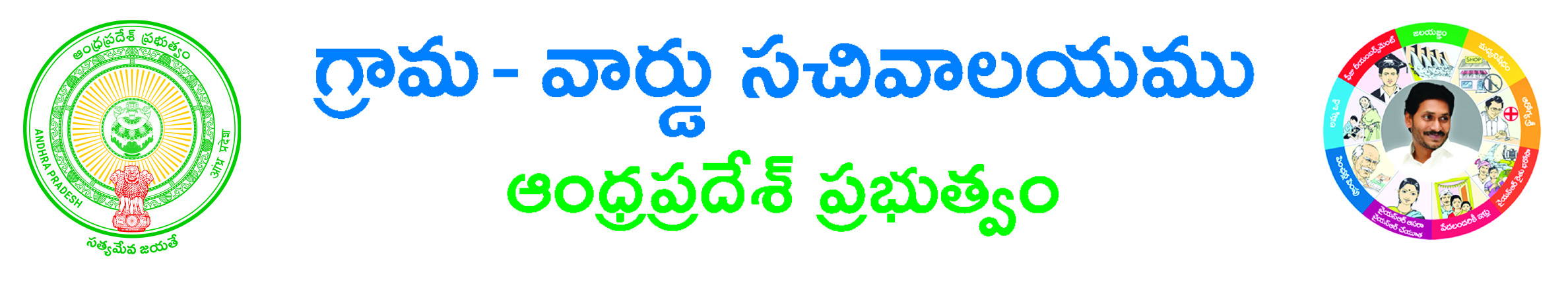 Revised Plan Approval Application FormApplicant Details:-Aadhaar Card No: _________________   Applicant Name*: _____________________________ Father/Husband Name*: ____________________________ Gender *: ____________________        District*: ________________Mandal*: ________________Village / Ward *: _______________Door No: ____________Locality/Land Mark: ______________________Pin Code: ___________   Mobile No*: ______________    Email Id: ______________________Pan card No*: __________                Factory Details:-Name of the Factory:  *: _____________________________ Door Number:  ________________ District *: _______________Mandal *: _________________Village/Ward*:________________Locality/Land Mark*:_________________________________ Pin Code*:__________________Mobile No*:___________________________ Registration No*:    Yes     No   If yes: ________________________Email Id: _______________________________________ Service Specific Details:-Horse Power *:____________________________ (Less than 500, 500 to 1000 Above 1000 Hazards) (Give full details with Horse power of prime mover or Motors)  Nature of Enterprise*:   Small  Medium   Micro Number of Workers*:  Men: _____________        Women: ____________________    Final products and their output*: _________________________________________________  Raw Material used in the Manufacturing process*:____________________________________Brief description of manufacturing process*: _________________________________________   Type and nature of wastes and effluents, their quantities and the methods of their disposal*: _________________________________________________________________________ In case of extensions or additional installations, reference numbers of plans approved earlier*:  _____________________________________________________________________________  Land Survey No*:   ________________________   Informant Details:- Authorized Name*: _____________________________   Authorized Relation*: ___________________   Email Id: _________________   Delivery Type*:  Manual  Local  Non-Local    Mobile NO*:_____________________                                                                                                                    Document List:-	Application Form*:  Pan card of Organization/Aadhaar Card of the Occupier Copy of registered sale deed/copy of registered lease deed in case of extensions to the*      Applicant’s Signature